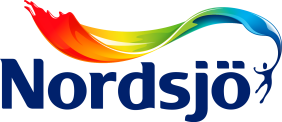 11 februar, 2019

Lad farver og forme få frit spil i børneværelsetVi er ofte lidt tilbageholdne i vores farvevalg, men der er et værelse hvor vi godt må lade fantasien løbe frit og sprede grænserne – børneværelset! For at give børnefamilier inspiration og hjælp til at finde plads til både fantasi og leg, præsenterer Nordsjö, sammen med tre kreative indretningsbloggere, farvepaletten Fun & Playful som indeholder 14 friske legende farver som alle passer perfekt til børneværelset. 

For at visualisere denne legende og farveglade palette – og selvfølgelig inspirere alle børnefamilier til en make-over af et børneværelse – har Nordsjö fået hjælp af tre kreative indretningsbloggere, som har lavet deres helt eget favorit-børneværelse. 

Emily Slotte - @emsloo – er influencer og mor til tre, og har altid mange bolde i luften. Når hun indså at hendes fireårige søn havde brug for et værelse som passede bedre til hans alder, var det tid til en make-over. Emily købte tre forskellige Colour Testers som hun malede på væggen for, at kunne vælge hvilken som passede bedst til Blakes nye værelse.  
– ”Jeg valgte mine favoritter ud fra Fun & Playful paletten og derefter malede vi væggen sammen. Blake valgte derefter den pistagegrønne farve Misty Fontaine, som er en lidt mere vovet grøn end dem jeg tidligere har anvendt. Det var Blakes førstevalg og derfor også mit. Farven passer fint ind med lyset, møblerne og farven på tekstilerne i hans værelse, siger Emily.” 

Hjemme hos stylisten og influencer Janniche Kristoffersen - @bloggaibagis – var det også tid til en ny farve på væggen i sønnen Otis´s værelse. 
”Efterhånden som børnene bliver ældre, og får nye interesser og favoritfarver, behøver børneværelset nu og da en forandring. Jeg falder helt enkelt for en farve og tester den gerne. Det er ikke altid, at det falder helt heldigt ud, men jeg bliver nødt til, at prøve for at finde ud af det. Jeg går mest efter en mavefornemmelse og det bliver oftest rigtigt, men ikke altid, siger Janniche.”
Janniche og Otis valgte farverne Modest White og Shiny Melun; en hvid farve der leder tankerne hen på marshmallows og en blid lys karamel, begge trækker mod en varmere tone.  

Influencer Jannicke Valen - @aimforhappiness – valgte at kombinere året farve 2019 – Spiced Honey - med den rosa, legesyge farve Aimforhappiness Peony i datteren, Emblas, værelse. Jannickes skønne passion for farver og detaljer, kan ses og føles i hele hendes hjem - og selvfølgelig også i Emblas nye værelse. 
”Jeg valgte at male med den varme, gylden brune  Spiced Honey, da den afspejler en ny følelse af positivitet og optimisme, samt et ønske om at slippe lyset ind. Fra første gang jeg så farven, fik jeg lyst til at male min datters værelse med den, siger  Jannicke.”

Samtlige farver i paletten Fun & Playful kan prøvemales og bestilles som Nordsjös innovative Colour Tester, der er et lille farveværktøj med en indbygget rulle, som gør at man meget enkelt kan prøvemale farverne på væggen.  
I børnenes værelser starter glæden ved leg og magi opstår. Farver og forme gør det endnu mere inspirerende og indbydende. At anvende Colour Testers er en enkel og økonomisk måde at prøve sig frem til den rigtige palette.
Et tip fra Nordsjö er at involvere børnene i både valg af tema og farver. På den måde bliver det et fælles projekt og sjovt for både stor og lille. Desuden har Nordsjö på sin hjemmeside skabt en hel verden af maling, farver, indretningstips og praktiske råd, til den der planlægger at lave om på børnenes værelser.  
For mere information og inspiration, besøg https://www.nordsjo.dk/da/artikler/skab-et-originalt-udtryk-i-brnevaerelset-med-vre-indretningsideer Nordsjö Colour Tester kan købes hos udvalgte Nordsjö forhandlere samt online: https://colourtester.dk/collections/fun-playful_ _ _ _For mere information, inklusive yderligere pressemateriale og billeder, kontakt venligstMadelene Nilsson, Brand Manager Content & Social Mediamadelene.nilsson@akzonobel.com, +46 708 35 02 35Nordsjö har eksisteret i mere end 100 år. Virksomheden blev grundlagt i 1903 under navnet Nordström og Sjögren. Nordsjö er en del af AkzoNobel koncernen. AkzoNobel er en multikulturel virksomhed som forsyner kunder i verdenen med industrilak og maling. Vores evner inden for innovation og vores internationale rækkevidde er vores styrker. Miljøansvar er en central del i udviklingen af vores højteknologiske produktsortiment. Vi leverer meget mere end bare maling til vores kunder takket være vores stærke sortiment, uovertruffen teknologi, service og distribution, sammenholdt med vores fokus på kontinuerligt udvikling af produkter, koncepter og service.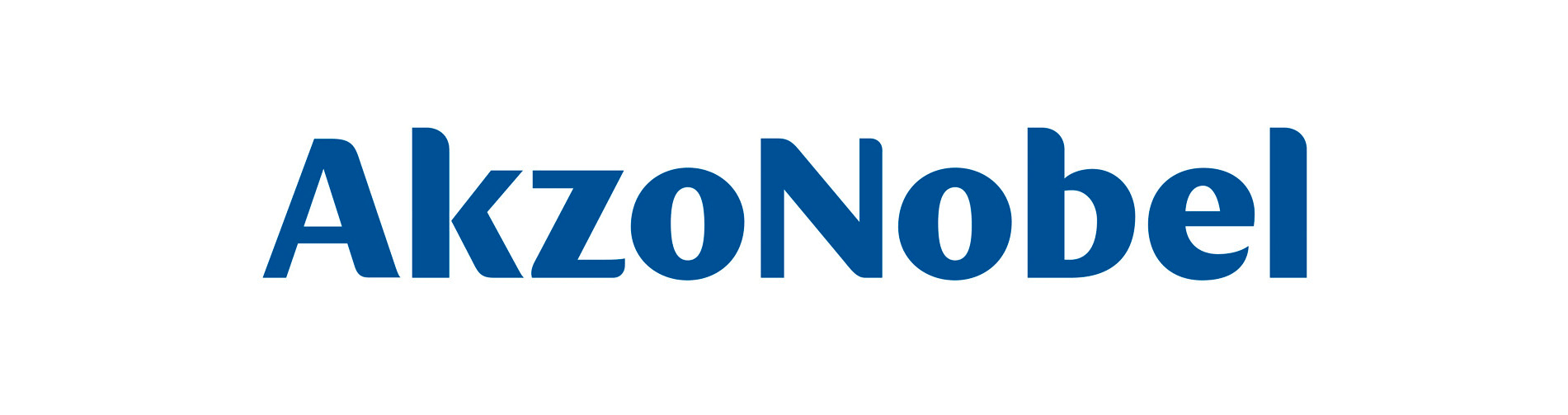 